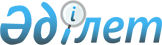 О внесении изменений в решение Уральского городского маслихата от 22 декабря 2022 года № 22-2 "О городском бюджете на 2023-2025 годы"Решение Уральского городского маслихата Западно-Казахстанской области от 16 августа 2023 года № 4-2
      Уральский городской маслихат РЕШИЛ:
      1. Внести в решение Уральского городского маслихата от 22 декабря 2022 года № 22-2 "О городском бюджете на 2023-2025 годы" следующие изменения:
      пункт 1 изложить в следующей редакции:
      "1. Утвердить городской бюджет на 2023-2025 годы согласно приложениям 1, 2 и 3 соответственно, в том числе на 2023 год в следующих объемах:
      1) доходы – 55 919 849 тысяч тенге:
      налоговые поступления – 25 294 652 тысячи тенге;
      неналоговые поступления – 437 555 тысяч тенге;
      поступления от продажи основного капитала – 12 041 047 тысяч тенге;
      поступления трансфертов – 18 146 595 тысяч тенге;
      2) затраты – 56 392 422 тысячи тенге;
      3) чистое бюджетное кредитование – 0 тенге:
      бюджетные кредиты – 0 тенге;
      погашение бюджетных кредитов – 0 тенге;
      4) сальдо по операциям с финансовыми активами – 0 тенге:
      приобретение финансовых активов – 0 тенге;
      поступления от продажи финансовых активов государства – 0 тенге;
      5) дефицит (профицит) бюджета – - 472 573 тысячи тенге;
      6) финансирование дефицита (использование профицита) бюджета – 472 573 тысячи тенге:
      поступления займов – 8 657 625 тысяч тенге;
      погашение займов – 8 664 345 тысяч тенге;
      используемые остатки бюджетных средств – 479 293 тысячи тенге.";
      пункт 4 изложить в следующей редакции:
      "4. Учесть норматив распределения доходов, установленный областным маслихатом на 2023 год по следующим подклассам доходов:
      1) корпоративный подоходный налог зачисляется в городской бюджет в размере 50%;
      2) индивидуальный подоходный налог с доходов, облагаемых у источника выплаты, зачисляется в городской бюджет в размере 16%;
      3) индивидуальный подоходный налог с доходов, не облагаемых у источника выплаты, зачисляется в городской бюджет в размере 100%;
      4) индивидуальный подоходный налог с доходов иностранных граждан, не облагаемых у источника выплаты, зачисляется в городской бюджет в размере 16%;
      5) социальный налог зачисляется в городской бюджет в размере 16%.";
      пункт 6 изложить в следующей редакции:
      "6. Учесть, что в городском бюджете на 2023 год предусмотрены целевые трансферты из вышестоящего бюджета:
      республиканского бюджета в общей сумме 9 265 655 тысяч тенге:
      на проектирование, развитие и (или) обустройство инженерно-коммуникационной инфраструктуры – 6 457 757 тысяч тенге;
      на развитие системы водоснабжения и водоотведения – 900 000 тысяч тенге;
      на развитие транспортной инфраструктуры – 100 000 тысяч тенге;
      на обеспечение нуждающихся лиц с инвалидностью протезно-ортопедическими, сурдотехническими и тифлотехническими средствами, специальными средствами передвижения, обязательными гигиеническими средствами, а также предоставление услуг санаторно-курортного лечения, специалиста жестового языка, индивидуальных помощников в соответствии с индивидуальной программой реабилитации лица с инвалидностью – 1 358 тысяч тенге;
      на развитие коммунального хозяйства – 97 740 тысяч тенге;
      областного бюджета в общей сумме 6 002 446 тысяч тенге:
      на выплату государственной адресной социальной помощи – 436 800 тысяч тенге;
      на гарантированный социальный пакет – 76 631 тысяча тенге;
      на размещение государственного социального заказа в неправительственных организациях – 115 594 тысячи тенге;
      на обеспечение нуждающихся лиц с инвалидностью протезно-ортопедическими, сурдотехническими и тифлотехническими средствами, специальными средствами передвижения, обязательными гигиеническими средствами, а также предоставление услуг санаторно-курортного лечения, специалиста жестового языка, индивидуальных помощников в соответствии с индивидуальной программой реабилитации лица с инвалидностью – 971 069 тысяч тенге;
      на субсидирование затрат работодателя на создание специальных рабочих мест для трудоустройства лиц с инвалидностью – 1 035 тысяч тенге;
      на программу занятости – 999 936 тысяч тенге;
      на развитие системы квалификаций – 783 тысячи тенге;
      на краткосрочное профессиональное обучение по востребованным на рынке труда квалификациям и навыкам – 8 698 тысяч тенге;
      на проект "контракт поколений" – 1 152 тысячи тенге;
      центру активного долголетия – 42 807 тысяч тенге;
      на предоставление жилищных сертификатов – 100 000 тысяч тенге;
      на проектирование, развитие и (или) обустройство инженерно-коммуникационной инфраструктуры – 441 656 тысяч тенге;
      на развитие коммунального хозяйства – 153 951 тысяча тенге;
      на развитие транспортной инфраструктуры – 311 712 тысяч тенге;
      на развитие системы водоснабжения и водоотведения – 1 187 586 тысяч тенге;
      на благоустройство и озеленение населенных пунктов – 111 933 тысячи тенге;
      на капитальный и средний ремонт автомобильных дорог районного значения и улиц населенных пунктов – 1 011 103 тысячи тенге;
      на капитальные расходы государственного органа – 30 000 тысяч тенге;
      Национального фонда Республики Казахстан в общей сумме 2 874 020 тысяч тенге:
      на развитие коммунального хозяйства – 539 273 тысячи тенге;
      на развитие транспортной инфраструктуры – 468 201 тысяча тенге;
      на развитие системы водоснабжения и водоотведения – 1 866 546 тысяч тенге;
      бюджетные кредиты в общей сумме 8 657 625 тысяч тенге:
      на проектирование и (или) строительство, реконструкцию жилья коммунального жилищного фонда – 8 657 625 тысяч тенге.";
      пункт 6-1 изложить в следующей редакции:
      "6-1. Учесть, что в городском бюджете на 2023 год предусмотрены целевые трансферты бюджетам поселков, сельского округа в общей сумме 1 731 006 тысяч тенге. Распределение указанных сумм бюджетам поселков, сельского округа осуществляется на основании постановления акимата города Уральска.";
      пункт 9 изложить в следующей редакции:
      "9. Утвердить резерв местного исполнительного органа города на 2023 год в размере 644 999 тысяч тенге.";
      приложение 1 к указанному решению изложить в новой редакции согласно приложению к настоящему решению.
      2. Настоящее решение вводится в действие с 1 января 2023 года. Городской бюджет на 2023 год
					© 2012. РГП на ПХВ «Институт законодательства и правовой информации Республики Казахстан» Министерства юстиции Республики Казахстан
				
      Председатель Уральского городского маслихата

Е. Калиев
Приложение к решению
Уральского городского маслихата
от 16 августа 2023 года № 4-2Приложение 1 к решению
Уральского городского маслихата
от 22 декабря 2022 года № 22-2
Категория
Категория
Категория
Категория
Категория
Категория
Сумма,тысяч тенге
Класс
Класс
Класс
Класс
Класс
Сумма,тысяч тенге
Подкласс
Подкласс
Подкласс
Подкласс
Сумма,тысяч тенге
Специфика
Специфика
Специфика
Сумма,тысяч тенге
Наименование
Сумма,тысяч тенге
1) Доходы
55 919 849
1
Налоговые поступления
25 294 652
01
Подоходный налог
11 763 420
1
Корпоративный подоходный налог
5 188 062
2
Индивидуальный подоходный налог
6 575 358
03
Социальный налог
2 893 150
1
Социальный налог
2 893 150
04
Hалоги на собственность
4 287 907
1
Hалоги на имущество
2 723 613
3
Земельный налог
101 302
4
Hалог на транспортные средства
1 462 992
05
Внутренние налоги на товары, работы и услуги
4 618 555
2
Акцизы
544 948
3
Поступления за использование природных и других ресурсов
82 170
4
Сборы за ведение предпринимательской и профессиональной деятельности
3 991 437
5
Налог на игорный бизнес
0
07
Прочие налоги
2 824
1
Прочие налоги
2 824
08
Обязательные платежи, взимаемые за совершение юридически значимых действий и (или) выдачу документов уполномоченными на то государственными органами или должностными лицами
1 728 796
1
Государственная пошлина
1 728 796
2
Неналоговые поступления
437 555
01
Доходы от государственной собственности
263 949
1
Поступления части чистого дохода государственных предприятий
0
5
Доходы от аренды имущества, находящегося в государственной собственности
208 035
7
Вознаграждение по кредитам, выданным из государственного бюджета
8 697
9
Прочие доходы от государственной собственности
47 217
03
Поступления денег от проведения государственных закупок, организуемых государственными учреждениями, финансируемыми из государственного бюджета
875
1
Поступления денег от проведения государственных закупок, организуемых государственными учреждениями, финансируемыми из государственного бюджета
875
06
Прочие неналоговые поступления
172 731
1
Прочие неналоговые поступления
172 731
3
Поступления от продажи основного капитала
12 041 047
01
Продажа государственного имущества, закрепленного за государственными учреждениями
11 129 707 
1
Продажа государственного имущества, закрепленного за государственными учреждениями
11 129 707
03
Продажа земли и нематериальных активов
911 340
1
Продажа земли
744 015
2
Продажа нематериальных активов
167 325
4
Поступления трансфертов 
18 146 595
01
Трансферты из нижестоящих органов государственного управления
4 474
3
Трансферты из бюджетов городов районного значения, сел, поселков, сельских округов
4 474
02
Трансферты из вышестоящих органов государственного управления
18 142 121
2
Трансферты из областного бюджета
18 142 121
Функциональная группа
Функциональная группа
Функциональная группа
Функциональная группа
Функциональная группа
Функциональная группа
Сумма, тысяч тенге
Функциональная подгруппа
Функциональная подгруппа
Функциональная подгруппа
Функциональная подгруппа
Функциональная подгруппа
Сумма, тысяч тенге
Администратор бюджетных программ
Администратор бюджетных программ
Администратор бюджетных программ
Администратор бюджетных программ
Сумма, тысяч тенге
Программа
Программа
Программа
Сумма, тысяч тенге
Подпрограмма
Подпрограмма
Сумма, тысяч тенге
Наименование
Сумма, тысяч тенге
2) Затраты
56 392 422
01
Государственные услуги общего характера
2 832 109
1
Представительные, исполнительные и другие органы, выполняющие общие функции государственного управления
481 257
112
Аппарат маслихата района (города областного значения)
54 315
001
Услуги по обеспечению деятельности маслихата района (города областного значения)
53 032
003
Капитальные расходы государственного органа
0
005
Повышение эффективности деятельности депутатов маслихатов
1 283
122
Аппарат акима района (города областного значения)
426 942
001
Услуги по обеспечению деятельности акима района (города областного значения)
418 497
003
Капитальные расходы государственного органа
8 445
2
Финансовая деятельность
237 670
452
Отдел финансов района (города областного значения)
182 689
001
Услуги по реализации государственной политики в области исполнения бюджета и управления коммунальной собственностью района (города областного значения)
95 594
003
Проведение оценки имущества в целях налогообложения
17 070
010
Приватизация, управление коммунальным имуществом, постприватизационная деятельность и регулирование споров, связанных с этим
44 000
018
Капитальные расходы государственного органа
0
113
Целевые текущие трансферты нижестоящим бюджетам
26 025
805
Отдел государственных закупок района (города областного значения)
54 981
001
Услуги по реализации государственной политики в области государственных закупок на местном уровне
39 879
003
Капитальные расходы государственного органа
15 102
5
Планирование и статистическая деятельность
88 917
453
Отдел экономики и бюджетного планирования района (города областного значения)
88 917
001
Услуги по реализации государственной политики в области формирования и развития экономической политики, системы государственного планирования
88 917
004
Капитальные расходы государственного органа
0
061
Экспертиза и оценка документации по вопросам бюджетных инвестиций и государственно-частного партнерства, в том числе концессии
0
9
Прочие государственные услуги общего характера
2 024 265
454
Отдел предпринимательства и сельского хозяйства района (города областного значения)
49 562
001
Услуги по реализации государственной политики на местном уровне в области развития предпринимательства и сельского хозяйства
49 562
007
Капитальные расходы государственного органа
0
458
Отдел жилищно-коммунального хозяйства, пассажирского транспорта и автомобильных дорог района (города областного значения)
1 974 703
001
Услуги по реализации государственной политики на местном уровне в области жилищно-коммунального хозяйства, пассажирского транспорта и автомобильных дорог
229 722
013
Капитальные расходы государственного органа
40 000
067
Капитальные расходы подведомственных государственных учреждений и организаций
0
113
Целевые текущие трансферты нижестоящим бюджетам
1 504 981
114
Целевые трансферты на развитие нижестоящим бюджетам
200 000
02
Оборона
83 512
1
Военные нужды
75 690
122
Аппарат акима района (города областного значения)
75 690
005
Мероприятия в рамках исполнения всеобщей воинской обязанности
75 690
2
Организация работы по чрезвычайным ситуациям
7 822
122
Аппарат акима района (города областного значения)
7 822
006
Предупреждение и ликвидация чрезвычайных ситуаций масштаба района (города областного значения)
6 396
007
Мероприятия по профилактике и тушению степных пожаров районного (городского) масштаба, а также пожаров в населенных пунктах, в которых не созданы органы государственной противопожарной службы
1 426
03
Общественный порядок, безопасность, правовая, судебная, уголовно-исполнительная деятельность
614 338
9
Прочие услуги в области общественного порядка и безопасности
614 338
458
Отдел жилищно-коммунального хозяйства, пассажирского транспорта и автомобильных дорог района (города областного значения)
560 585
021
Обеспечение безопасности дорожного движения в населенных пунктах
560 585
499
Отдел регистрации актов гражданского состояния района (города областного значения)
53 753
001
Услуги по реализации государственной политики на местном уровне в области регистрации актов гражданского состояния
53 753
003
Капитальные расходы государственного органа
0
06
Социальная помощь и социальное обеспечение
5 951 547
1
Социальное обеспечение
596 798
451
Отдел занятости и социальных программ района (города областного значения)
596 798
005
Государственная адресная социальная помощь
595 763
026
Субсидирование затрат работодателя на создание специальных рабочих мест для трудоустройства лиц с инвалидностью
1 035
2
Социальная помощь
4 591 050
451
Отдел занятости и социальных программ района (города областного значения)
4 591 050
002
Программа занятости 
1 168 120
006
Оказание жилищной помощи
22 448
007
Социальная помощь отдельным категориям нуждающихся граждан по решениям местных представительных органов
660 000
010
Материальное обеспечение детей с инвалидностью, воспитывающихся и обучающихся на дому
36 000
013
Социальная адаптация лиц, не имеющих определенного местожительства
147 249
015
Территориальные центры социального обслуживания пенсионеров и лиц с инвалидностью
632 072
017
Обеспечение нуждающихся лиц с инвалидностью протезно-ортопедическими, сурдотехническими и тифлотехническими средствами, специальными средствами передвижения, обязательными гигиеническими средствами, а также предоставление услуг санаторно-курортного лечения, специалиста жестового языка, индивидуальных помощников в соответствии с индивидуальной программой реабилитации лица с инвалидностью
1 746 830
023
Обеспечение деятельности центров занятости населения
178 331
9
Прочие услуги в области социальной помощи и социального обеспечения
763 699
451
Отдел занятости и социальных программ района (города областного значения)
663 699
001
Услуги по реализации государственной политики на местном уровне в области обеспечения занятости и реализации социальных программ для населения
162 266
011
Оплата услуг по зачислению, выплате и доставке пособий и других социальных выплат
3 474
021
Капитальные расходы государственного органа
0
028
Услуги лицам из групп риска, попавшим в сложную ситуацию вследствие насилия или угрозы насилия
90 182
050
Обеспечение прав и улучшение качества жизни лиц с инвалидностью в Республике Казахстан 
202 407
054
Размещение государственного социального заказа в неправительственных организациях
187 267
062
Развитие системы квалификаций
783
067
Капитальные расходы подведомственных государственных учреждений и организаций
17 320
458
Отдел жилищно-коммунального хозяйства, пассажирского транспорта и автомобильных дорог района (города областного значения)
100 000
094
Предоставление жилищных сертификатов как социальная помощь 
100 000
07
Жилищно-коммунальное хозяйство
30 681 931
1
Жилищное хозяйство
17 744 594
458
Отдел жилищно-коммунального хозяйства, пассажирского транспорта и автомобильных дорог района (города областного значения)
322 756
002
Изъятие, в том числе путем выкупа земельных участков для государственных надобностей и связанное с этим отчуждение недвижимого имущества
25 000
003
Организация сохранения государственного жилищного фонда
257 636
004
Обеспечение жильем отдельных категорий граждан
6 120
031
Изготовление технических паспортов на объекты кондоминиумов
34 000
467
Отдел строительства района (города областного значения)
17 421 838
003
Проектирование и (или) строительство, реконструкция жилья коммунального жилищного фонда
8 658 625
004
Проектирование, развитие и (или) обустройство инженерно-коммуникационной инфраструктуры
6 969 413
098
Приобретение жилья коммунального жилищного фонда
1 793 800
2
Коммунальное хозяйство
6 470 268
458
Отдел жилищно-коммунального хозяйства, пассажирского транспорта и автомобильных дорог района (города областного значения)
6 432 466
012
Функционирование системы водоснабжения и водоотведения
570 428
028
Развитие коммунального хозяйства
1 500 315
029
Развитие системы водоснабжения и водоотведения
4 200 570
048
Развитие благоустройства городов и населенных пунктов
161 153
467
Отдел строительства района (города областного значения) 
37 802
005
Развитие коммунального хозяйства
37 802
006
Развитие системы водоснабжения и водоотведения
0
3
Благоустройство населенных пунктов
6 467 069
458
Отдел жилищно-коммунального хозяйства, пассажирского транспорта и автомобильных дорог района (города областного значения)
6 467 069
015
Освещение улиц в населенных пунктах
805 658
016
Обеспечение санитарии населенных пунктов
3 049 098
017
Содержание мест захоронений и захоронение безродных
2 066
018
Благоустройство и озеленение населенных пунктов
2 610 247
08
Культура, спорт, туризм и информационное пространство
2 239 483
1
Деятельность в области культуры
1 076 689
455
Отдел культуры и развития языков района (города областного значения)
1 076 689
003
Поддержка культурно-досуговой работы
1 076 689
2
Спорт
628 190
465
Отдел физической культуры и спорта района (города областного значения)
489 190
001
Услуги по реализации государственной политики на местном уровне в сфере физической культуры и спорта
22 617
004
Капитальные расходы государственного органа
0
005
Развитие массового спорта и национальных видов спорта 
332 048
006
Проведение спортивных соревнований на районном (города областного значения ) уровне
87 122
007
Подготовка и участие членов сборных команд района (города областного значения) по различным видам спорта на областных спортивных соревнованиях
28 543
032
Капитальные расходы подведомственных государственных учреждений и организаций
18 860
467
Отдел строительства района (города областного значения) 
139 000
008
Развитие объектов спорта 
139 000
3
Информационное пространство
330 730
455
Отдел культуры и развития языков района (города областного значения)
259 650
006
Функционирование районных (городских) библиотек
256 011
007
Развитие государственного языка и других языков народа Казахстана
3 639
456
Отдел внутренней политики района (города областного значения)
71 080
002
Услуги по проведению государственной информационной политики
71 080
9
Прочие услуги по организации культуры, спорта, туризма и информационного пространства
203 874
455
Отдел культуры и развития языков района (города областного значения)
38 752
001
Услуги по реализации государственной политики на местном уровне в области развития языков и культуры
28 017
032
Капитальные расходы подведомственных государственных учреждений и организаций
10 735
456
Отдел внутренней политики района (города областного значения)
165 122
001
Услуги по реализации государственной политики на местном уровне в области информации, укрепления государственности и формирования социального оптимизма граждан
112 782
003
Реализация мероприятий в сфере молодежной политики
52 340
006
Капитальные расходы государственного органа
0
032
Капитальные расходы подведомственных государственных учреждений и организаций
0
10
Сельское, водное, лесное, рыбное хозяйство, особо охраняемые природные территории, охрана окружающей среды и животного мира, земельные отношения
58 083
6
Земельные отношения
58 083
463
Отдел земельных отношений района (города областного значения)
58 083
001
Услуги по реализации государственной политики в области регулирования земельных отношений на территории района (города областного значения)
58 083
006
Землеустройство, проводимое при установлении границ районов, городов областного значения, районного значения, сельских округов, поселков, сел
0
007
Капитальные расходы государственного органа
0
11
Промышленность, архитектурная, градостроительная и строительная деятельность
276 345
2
Архитектурная, градостроительная и строительная деятельность
276 345
467
Отдел строительства района (города областного значения) 
80 796
001
Услуги по реализации государственной политики на местном уровне в области строительства
80 796
017
Капитальные расходы государственного органа
0
468
Отдел архитектуры и градостроительства района (города областного значения) 
195 549
001
Услуги по реализации государственной политики в области архитектуры и градостроительства на местном уровне
152 110
003
Разработка схем градостроительного развития территории района и генеральных планов населенных пунктов
43 439
004
Капитальные расходы государственного органа
0
12
Транспорт и коммуникации
9 555 149
1
Автомобильный транспорт
4 323 383
458
Отдел жилищно-коммунального хозяйства, пассажирского транспорта и автомобильных дорог района (города областного значения)
4 323 383
022
Развитие транспортной инфраструктуры
1 145 666
023
Обеспечение функционирования автомобильных дорог
1 496 513
045
Капитальный и средний ремонт автомобильных дорог районного значения и улиц населенных пунктов
1 681 204
9
Прочие услуги в сфере транспорта и коммуникаций
5 231 766
458
Отдел жилищно-коммунального хозяйства, пассажирского транспорта и автомобильных дорог района (города областного значения)
5 231 766
024
Организация внутрипоселковых (внутригородских), пригородных и внутрирайонных общественных пассажирских перевозок
0
037
Субсидирование пассажирских перевозок по социально значимым городским (сельским), пригородным и внутрирайонным сообщениям
5 231 766
13
Прочие
649 999
3
Поддержка предпринимательской деятельности и защита конкуренции
5 000
454
Отдел предпринимательства и сельского хозяйства района (города областного значения)
5 000
006
Поддержка предпринимательской деятельности
5 000
9
Прочие
644 999
452
Отдел финансов района (города областного значения)
644 999
012
Резерв местного исполнительного органа района (города областного значения) 
644 999
453
Отдел экономики и бюджетного планирования района (города областного значения)
0
003
Разработка или корректировка, а также проведение необходимых экспертиз технико-экономических обоснований местных бюджетных инвестиционных проектов и конкурсных документаций проектов государственно-частного партнерства, концессионных проектов, консультативное сопровождение проектов государственно-частного партнерства и концессионных проектов
0
14
Обслуживание долга
786 036
1
Обслуживание долга
786 036
452
Отдел финансов района (города областного значения)
786 036
013
Обслуживание долга местных исполнительных органов по выплате вознаграждений и иных платежей по займам из областного бюджета
786 036
15
Трансферты
2 663 890
1
Трансферты
2 663 890
452
Отдел финансов района (города областного значения)
2 663 890
006
Возврат неиспользованных (недоиспользованных) целевых трансфертов
329 487
038
Субвенции
798 612
049
Возврат трансфертов общего характера в случаях, предусмотренных бюджетным законодательством 
0
054
Возврат сумм неиспользованных (недоиспользованных) целевых трансфертов, выделенных из республиканского бюджета за счет целевого трансферта из Национального фонда Республики Казахстан
1 535 791
3) Чистое бюджетное кредитование
0
Бюджетные кредиты
0
 Категория
 Категория
 Категория
 Категория
 Категория
 Категория
Сумма, тысяч тенге
Класс
Класс
Класс
Класс
Класс
Сумма, тысяч тенге
Подкласс
Подкласс
Подкласс
Подкласс
Сумма, тысяч тенге
Специфика
Специфика
Специфика
Наименование
5
Погашение бюджетных кредитов
0
01
Погашение бюджетных кредитов
0
4) Сальдо по операциям с финансовыми активами 
0
Функциональная группа
Функциональная группа
Функциональная группа
Функциональная группа
Функциональная группа
Функциональная группа
Функциональная подгруппа
Функциональная подгруппа
Функциональная подгруппа
Функциональная подгруппа
Функциональная подгруппа
Администратор бюджетных программ
Администратор бюджетных программ
Администратор бюджетных программ
Администратор бюджетных программ
Программа
Программа
Программа
Сумма, тысяч тенге
Подпрограмма
Подпрограмма
Наименование
Приобретение финансовых активов
0
 Категория
 Категория
 Категория
 Категория
 Категория
 Категория
Сумма, тысяч тенге
Класс
Класс
Класс
Класс
Класс
Сумма, тысяч тенге
Подкласс
Подкласс
Подкласс
Подкласс
Сумма, тысяч тенге
Специфика
Специфика
Специфика
Сумма, тысяч тенге
Сумма, тысяч тенге
Наименование
Сумма, тысяч тенге
6
Поступления от продажи финансовых активов государства
0
01
Поступления от продажи финансовых активов государства
0
5) Дефицит (профицит) бюджета
-472 573
6) Финансирование дефицита (использование профицита) бюджета
472 573
7
Поступление займов
8 657 625
01
Внутренние государственные займы
8 657 625
2
Договоры займа
8 657 625
03
Займы, получаемые местным исполнительным органом района (города областного значения)
8 657 625
Функциональная группа
Функциональная группа
Функциональная группа
Функциональная группа
Функциональная группа
Функциональная группа
Сумма, тысяч тенге
Функциональная подгруппа
Функциональная подгруппа
Функциональная подгруппа
Функциональная подгруппа
Функциональная подгруппа
Сумма, тысяч тенге
Администратор бюджетных программ
Администратор бюджетных программ
Администратор бюджетных программ
Администратор бюджетных программ
Сумма, тысяч тенге
Программа
Программа
Программа
Сумма, тысяч тенге
Подпрограмма
Подпрограмма
Сумма, тысяч тенге
Наименование
Сумма, тысяч тенге
16
Погашение займов
8 664 345
1
Погашение займов
8 664 345
452
Отдел финансов района (города областного значения)
8 664 345
008
Погашение долга местного исполнительного органа перед вышестоящим бюджетом
8 664 345
021
Возврат неиспользованных бюджетных кредитов, выданных из местного бюджета
0
 Категория
 Категория
 Категория
 Категория
 Категория
 Категория
Сумма, тысяч тенге
Класс
Класс
Класс
Класс
Класс
Сумма, тысяч тенге
Подкласс
Подкласс
Подкласс
Подкласс
Сумма, тысяч тенге
Специфика
Специфика
Специфика
Сумма, тысяч тенге
Сумма, тысяч тенге
Наименование
Сумма, тысяч тенге
8
Используемые остатки бюджетных средств
479 293
01
Остатки бюджетных средств
479 293
1
Свободные остатки бюджетных средств
479 293
01
Свободные остатки бюджетных средств
479 293